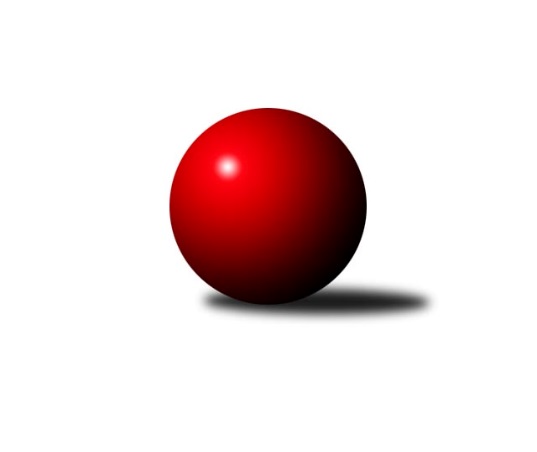 Č.1Ročník 2010/2011	11.9.2010Nejlepšího výkonu v tomto kole: 3416 dosáhlo družstvo: Sokol Kolín 2.KLM A 2010/2011Výsledky 1. kolaSouhrnný přehled výsledků:Vltavan Loučovice	- SKK Jičín	4:4	3234:3177	11.5:12.5	11.9.KK Hvězda Trnovany	- SK Škoda VS Plzeň 	6:2	3313:3200	15.0:9.0	11.9.TJ Loko České Velenice	- TJ Sokol Duchcov	2:6	3247:3350	9.0:15.0	11.9.SKK Rokycany	- SKK Bohušovice	6:2	3350:3155	15.0:9.0	11.9.Sokol Kolín 	- KK SDS Sadská	5:3	3416:3301	14.0:10.0	11.9.SKK Vrchlabí 	- KK Lokomotiva Tábor	6:2	3320:3253	15.0:9.0	11.9.Tabulka družstev:	1.	SKK Rokycany	1	1	0	0	6.0 : 2.0 	15.0 : 9.0 	 3350	2	2.	TJ Sokol Duchcov	1	1	0	0	6.0 : 2.0 	15.0 : 9.0 	 3350	2	3.	SKK Vrchlabí	1	1	0	0	6.0 : 2.0 	15.0 : 9.0 	 3320	2	4.	KK Hvězda Trnovany	1	1	0	0	6.0 : 2.0 	15.0 : 9.0 	 3313	2	5.	Sokol Kolín	1	1	0	0	5.0 : 3.0 	14.0 : 10.0 	 3416	2	6.	SKK Jičín	1	0	1	0	4.0 : 4.0 	12.5 : 11.5 	 3177	1	7.	Vltavan Loučovice	1	0	1	0	4.0 : 4.0 	11.5 : 12.5 	 3234	1	8.	KK SDS Sadská	1	0	0	1	3.0 : 5.0 	10.0 : 14.0 	 3301	0	9.	KK Lokomotiva Tábor	1	0	0	1	2.0 : 6.0 	9.0 : 15.0 	 3253	0	10.	TJ Loko České Velenice	1	0	0	1	2.0 : 6.0 	9.0 : 15.0 	 3247	0	11.	SK Škoda VS Plzeň	1	0	0	1	2.0 : 6.0 	9.0 : 15.0 	 3200	0	12.	SKK Bohušovice	1	0	0	1	2.0 : 6.0 	9.0 : 15.0 	 3155	0Podrobné výsledky kola:	 Vltavan Loučovice	3234	4:4	3177	SKK Jičín	Jan Smolena	130 	 124 	 137 	139	530 	 1:3 	 549 	 153	144 	 111	141	Jiří Vejvara	Radek Šlouf	140 	 120 	 139 	143	542 	 1:3 	 531 	 147	121 	 144	119	Josef Vejvara	Josef Gondek	127 	 131 	 128 	119	505 	 1:3 	 525 	 140	134 	 126	125	Pavel Louda	Jaroslav Suchánek	122 	 146 	 130 	123	521 	 2:2 	 564 	 117	124 	 177	146	Miloslav Vik	Josef Sysel	147 	 149 	 159 	168	623 	 4:0 	 508 	 126	137 	 116	129	Roman Bureš	Miroslav Šuba	137 	 132 	 115 	129	513 	 2.5:1.5 	 500 	 123	117 	 131	129	Jaroslav Soukuprozhodčí: Nejlepší výkon utkání: 623 - Josef Sysel	 KK Hvězda Trnovany	3313	6:2	3200	SK Škoda VS Plzeň 	Milan Stránský	145 	 149 	 158 	147	599 	 3:1 	 545 	 132	152 	 137	124	Pavel Říhánek	Michal Koubek *1	115 	 129 	 127 	141	512 	 1:3 	 546 	 140	135 	 136	135	Petr Sachunský	Jiří Zemánek	133 	 136 	 144 	119	532 	 2:2 	 539 	 132	139 	 141	127	Jiří Baloun	Miroslav Náhlovský	142 	 141 	 134 	153	570 	 3.5:0.5 	 536 	 140	133 	 134	129	Martin Pejčoch	Pavel Kaan	146 	 132 	 136 	134	548 	 3.5:0.5 	 496 	 129	132 	 108	127	Jiří Šlajer	Josef Šálek	122 	 132 	 135 	163	552 	 2:2 	 538 	 130	136 	 125	147	Milan Vicherrozhodčí: střídání: *1 od 61. hodu Zdeněk KandlNejlepší výkon utkání: 599 - Milan Stránský	 TJ Loko České Velenice	3247	2:6	3350	TJ Sokol Duchcov	Zdeněk st. Dvořák	115 	 131 	 123 	121	490 	 0:4 	 563 	 146	142 	 145	130	Zdeněk Ransdorf	Zdeněk ml. Dvořák	137 	 140 	 114 	145	536 	 1:3 	 565 	 145	157 	 137	126	Jakub Dařílek	Pavel Sládek	119 	 140 	 130 	145	534 	 2:2 	 543 	 143	121 	 144	135	Aleš Hilzensauer	Zbyněk Dvořák	163 	 131 	 133 	148	575 	 2:2 	 560 	 154	133 	 148	125	Dalibor Dařílek	Ladislav Chmel	133 	 160 	 133 	130	556 	 2:2 	 530 	 125	134 	 140	131	Josef Pecha	Ondřej Touš	140 	 115 	 137 	164	556 	 2:2 	 589 	 160	138 	 133	158	Jan Endrštrozhodčí: Nejlepší výkon utkání: 589 - Jan Endršt	 SKK Rokycany	3350	6:2	3155	SKK Bohušovice	Michal Pytlík	154 	 154 	 144 	135	587 	 4:0 	 450 	 111	120 	 109	110	Ladislav Koláček *1	Václav Fűrst	134 	 130 	 139 	133	536 	 0:4 	 562 	 137	132 	 153	140	Milan Perníček	Zdeněk Enžl	133 	 116 	 120 	134	503 	 1:3 	 569 	 132	140 	 145	152	Ladislav Šourek	Martin Prokůpek	152 	 146 	 117 	135	550 	 3:1 	 517 	 133	136 	 124	124	Lukáš Dařílek	Pavel Honsa	143 	 159 	 147 	162	611 	 4:0 	 518 	 130	130 	 131	127	Jiří Semerád	Vojtěch Špelina	144 	 139 	 136 	144	563 	 3:1 	 539 	 116	134 	 135	154	Martin Vrbatarozhodčí: střídání: *1 od 67. hodu Petr KalinaNejlepší výkon utkání: 611 - Pavel Honsa	 Sokol Kolín 	3416	5:3	3301	KK SDS Sadská	Robert Saulich	132 	 144 	 129 	142	547 	 2:2 	 572 	 140	134 	 163	135	Aleš Košnar	Filip Dejda	152 	 154 	 148 	137	591 	 4:0 	 511 	 125	130 	 128	128	Antonín Svoboda	Dalibor Mierva	135 	 127 	 140 	145	547 	 1:3 	 561 	 139	129 	 129	164	Martin Schejbal	Robert Petera	135 	 164 	 123 	132	554 	 1:3 	 592 	 166	162 	 130	134	Tomáš Bek	Jan Pelák	129 	 158 	 171 	151	609 	 3:1 	 530 	 142	142 	 129	117	Václav Schejbal	Roman Weiss	135 	 134 	 153 	146	568 	 3:1 	 535 	 154	124 	 131	126	Jan Renka st.rozhodčí: Nejlepší výkon utkání: 609 - Jan Pelák	 SKK Vrchlabí 	3320	6:2	3253	KK Lokomotiva Tábor	Vlado Žiško	139 	 148 	 146 	136	569 	 2:2 	 546 	 128	153 	 124	141	Borek Jelínek	Pavel Nežádal	114 	 142 	 121 	130	507 	 2:2 	 536 	 136	122 	 155	123	Miroslav Kašpar	Roman Pek	146 	 131 	 127 	107	511 	 2:2 	 531 	 125	122 	 142	142	Petr Chval	Michal Rolf	138 	 124 	 149 	139	550 	 2.5:1.5 	 537 	 126	134 	 138	139	Petr Bystřický	David Hobl	147 	 152 	 147 	158	604 	 2.5:1.5 	 572 	 150	142 	 147	133	David Kášek	Jiří Bartoníček	145 	 146 	 132 	156	579 	 4:0 	 531 	 133	132 	 129	137	Karel Smažíkrozhodčí: Nejlepší výkon utkání: 604 - David HoblPořadí jednotlivců:	jméno hráče	družstvo	celkem	plné	dorážka	chyby	poměr kuž.	Maximum	1.	Josef Sysel 	Vltavan Loučovice	623.00	403.0	220.0	1.0	1/1	(623)	2.	Pavel Honsa 	SKK Rokycany	611.00	386.0	225.0	1.0	1/1	(611)	3.	Jan Pelák 	Sokol Kolín 	609.00	380.0	229.0	1.0	1/1	(609)	4.	David Hobl 	SKK Vrchlabí 	604.00	381.0	223.0	1.0	1/1	(604)	5.	Milan Stránský 	KK Hvězda Trnovany	599.00	389.0	210.0	3.0	1/1	(599)	6.	Tomáš Bek 	KK SDS Sadská	592.00	380.0	212.0	0.0	1/1	(592)	7.	Filip Dejda 	Sokol Kolín 	591.00	367.0	224.0	0.0	1/1	(591)	8.	Jan Endršt 	TJ Sokol Duchcov	589.00	368.0	221.0	0.0	1/1	(589)	9.	Michal Pytlík 	SKK Rokycany	587.00	386.0	201.0	4.0	1/1	(587)	10.	Jiří Bartoníček 	SKK Vrchlabí 	579.00	382.0	197.0	1.0	1/1	(579)	11.	Zbyněk Dvořák 	TJ Loko České Velenice	575.00	346.0	229.0	0.0	1/1	(575)	12.	David Kášek 	KK Lokomotiva Tábor	572.00	379.0	193.0	2.0	1/1	(572)	13.	Aleš Košnar 	KK SDS Sadská	572.00	383.0	189.0	1.0	1/1	(572)	14.	Miroslav Náhlovský 	KK Hvězda Trnovany	570.00	367.0	203.0	3.0	1/1	(570)	15.	Ladislav Šourek 	SKK Bohušovice	569.00	376.0	193.0	3.0	1/1	(569)	16.	Vlado Žiško 	SKK Vrchlabí 	569.00	378.0	191.0	3.0	1/1	(569)	17.	Roman Weiss 	Sokol Kolín 	568.00	381.0	187.0	1.0	1/1	(568)	18.	Jakub Dařílek 	TJ Sokol Duchcov	565.00	381.0	184.0	4.0	1/1	(565)	19.	Miloslav Vik 	SKK Jičín	564.00	370.0	194.0	0.0	1/1	(564)	20.	Zdeněk Ransdorf 	TJ Sokol Duchcov	563.00	371.0	192.0	0.0	1/1	(563)	21.	Vojtěch Špelina 	SKK Rokycany	563.00	373.0	190.0	3.0	1/1	(563)	22.	Milan Perníček 	SKK Bohušovice	562.00	359.0	203.0	2.0	1/1	(562)	23.	Martin Schejbal 	KK SDS Sadská	561.00	349.0	212.0	2.0	1/1	(561)	24.	Dalibor Dařílek 	TJ Sokol Duchcov	560.00	377.0	183.0	6.0	1/1	(560)	25.	Ondřej Touš 	TJ Loko České Velenice	556.00	361.0	195.0	0.0	1/1	(556)	26.	Ladislav Chmel 	TJ Loko České Velenice	556.00	365.0	191.0	1.0	1/1	(556)	27.	Robert Petera 	Sokol Kolín 	554.00	380.0	174.0	4.0	1/1	(554)	28.	Josef Šálek 	KK Hvězda Trnovany	552.00	359.0	193.0	0.0	1/1	(552)	29.	Michal Rolf 	SKK Vrchlabí 	550.00	364.0	186.0	1.0	1/1	(550)	30.	Martin Prokůpek 	SKK Rokycany	550.00	385.0	165.0	9.0	1/1	(550)	31.	Jiří Vejvara 	SKK Jičín	549.00	367.0	182.0	6.0	1/1	(549)	32.	Pavel Kaan 	KK Hvězda Trnovany	548.00	352.0	196.0	0.0	1/1	(548)	33.	Robert Saulich 	Sokol Kolín 	547.00	349.0	198.0	3.0	1/1	(547)	34.	Dalibor Mierva 	Sokol Kolín 	547.00	381.0	166.0	3.0	1/1	(547)	35.	Petr Sachunský 	SK Škoda VS Plzeň 	546.00	342.0	204.0	6.0	1/1	(546)	36.	Borek Jelínek 	KK Lokomotiva Tábor	546.00	374.0	172.0	2.0	1/1	(546)	37.	Pavel Říhánek 	SK Škoda VS Plzeň 	545.00	367.0	178.0	7.0	1/1	(545)	38.	Aleš Hilzensauer 	TJ Sokol Duchcov	543.00	352.0	191.0	1.0	1/1	(543)	39.	Radek Šlouf 	Vltavan Loučovice	542.00	362.0	180.0	5.0	1/1	(542)	40.	Martin Vrbata 	SKK Bohušovice	539.00	363.0	176.0	0.0	1/1	(539)	41.	Jiří Baloun 	SK Škoda VS Plzeň 	539.00	369.0	170.0	3.0	1/1	(539)	42.	Milan Vicher 	SK Škoda VS Plzeň 	538.00	348.0	190.0	3.0	1/1	(538)	43.	Petr Bystřický 	KK Lokomotiva Tábor	537.00	350.0	187.0	4.0	1/1	(537)	44.	Zdeněk ml. Dvořák 	TJ Loko České Velenice	536.00	342.0	194.0	3.0	1/1	(536)	45.	Miroslav Kašpar 	KK Lokomotiva Tábor	536.00	355.0	181.0	3.0	1/1	(536)	46.	Václav Fűrst 	SKK Rokycany	536.00	356.0	180.0	3.0	1/1	(536)	47.	Martin Pejčoch 	SK Škoda VS Plzeň 	536.00	365.0	171.0	5.0	1/1	(536)	48.	Jan Renka  st.	KK SDS Sadská	535.00	360.0	175.0	5.0	1/1	(535)	49.	Pavel Sládek 	TJ Loko České Velenice	534.00	355.0	179.0	2.0	1/1	(534)	50.	Jiří Zemánek 	KK Hvězda Trnovany	532.00	363.0	169.0	3.0	1/1	(532)	51.	Karel Smažík 	KK Lokomotiva Tábor	531.00	351.0	180.0	5.0	1/1	(531)	52.	Josef Vejvara 	SKK Jičín	531.00	354.0	177.0	2.0	1/1	(531)	53.	Petr Chval 	KK Lokomotiva Tábor	531.00	359.0	172.0	3.0	1/1	(531)	54.	Josef Pecha 	TJ Sokol Duchcov	530.00	345.0	185.0	0.0	1/1	(530)	55.	Václav Schejbal 	KK SDS Sadská	530.00	354.0	176.0	2.0	1/1	(530)	56.	Jan Smolena 	Vltavan Loučovice	530.00	369.0	161.0	5.0	1/1	(530)	57.	Pavel Louda 	SKK Jičín	525.00	357.0	168.0	6.0	1/1	(525)	58.	Jaroslav Suchánek 	Vltavan Loučovice	521.00	364.0	157.0	7.0	1/1	(521)	59.	Jiří Semerád 	SKK Bohušovice	518.00	343.0	175.0	9.0	1/1	(518)	60.	Lukáš Dařílek 	SKK Bohušovice	517.00	372.0	145.0	6.0	1/1	(517)	61.	Miroslav Šuba 	Vltavan Loučovice	513.00	328.0	185.0	2.0	1/1	(513)	62.	Roman Pek 	SKK Vrchlabí 	511.00	354.0	157.0	1.0	1/1	(511)	63.	Antonín Svoboda 	KK SDS Sadská	511.00	354.0	157.0	3.0	1/1	(511)	64.	Roman Bureš 	SKK Jičín	508.00	343.0	165.0	4.0	1/1	(508)	65.	Pavel Nežádal 	SKK Vrchlabí 	507.00	343.0	164.0	2.0	1/1	(507)	66.	Josef Gondek 	Vltavan Loučovice	505.00	353.0	152.0	6.0	1/1	(505)	67.	Zdeněk Enžl 	SKK Rokycany	503.00	345.0	158.0	3.0	1/1	(503)	68.	Jaroslav Soukup 	SKK Jičín	500.00	337.0	163.0	5.0	1/1	(500)	69.	Jiří Šlajer 	SK Škoda VS Plzeň 	496.00	334.0	162.0	5.0	1/1	(496)	70.	Zdeněk st. Dvořák 	TJ Loko České Velenice	490.00	334.0	156.0	6.0	1/1	(490)Sportovně technické informace:Starty náhradníků:registrační číslo	jméno a příjmení 	datum startu 	družstvo	číslo startu
Hráči dopsaní na soupisku:registrační číslo	jméno a příjmení 	datum startu 	družstvo	Program dalšího kola:2. kolo18.9.2010	so	9:00	KK SDS Sadská - KK Lokomotiva Tábor	18.9.2010	so	10:00	SK Škoda VS Plzeň  - TJ Loko České Velenice	18.9.2010	so	10:00	SKK Bohušovice - Vltavan Loučovice	18.9.2010	so	13:30	SKK Jičín - KK Hvězda Trnovany	18.9.2010	so	14:00	Sokol Kolín  - SKK Rokycany	Nejlepší šestka kola - absolutněNejlepší šestka kola - absolutněNejlepší šestka kola - absolutněNejlepší šestka kola - absolutněNejlepší šestka kola - dle průměru kuželenNejlepší šestka kola - dle průměru kuželenNejlepší šestka kola - dle průměru kuželenNejlepší šestka kola - dle průměru kuželenNejlepší šestka kola - dle průměru kuželenPočetJménoNázev týmuVýkonPočetJménoNázev týmuPrůměr (%)Výkon1xJosef SyselLoučovice6231xJosef SyselLoučovice116.376231xPavel HonsaRokycany6111xJan PelákKolín111.156091xJan PelákKolín6091xPavel HonsaRokycany111.136111xDavid HoblVrchlabí6041xMilan StránskýTrnovany109.495991xMilan StránskýTrnovany5991xDavid HoblVrchlabí109.276041xTomáš BekSadská5921xTomáš BekSadská108.05592